городской округ город Дивногорск Красноярского края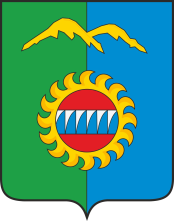 Дивногорский городской Совет депутатовР Е Ш Е Н И Е  «____ » _____ 2022                              г. Дивногорск                          № ____________ - ГСО внесении изменений в решение Дивногорского городского Совета депутатов от 16.02.2022 № 19-119-ГС «Об утверждении прогнозного плана приватизации муниципального имущества на 2022 год» В соответствии с Федеральными законами от 21.12.2001 № 178-ФЗ                    «О приватизации государственного и муниципального имущества»,                          от 06.10.2003 № 131-ФЗ «Об общих принципах организации местного самоуправления в Российской Федерации», на основании Положения                        о порядке управления и распоряжения муниципальным имуществом муниципального образования город Дивногорск, утвержденного Решением Дивногорского городского Совета депутатов от 24.03.2011 № 12-76-ГС, п. 2.4 Положения о порядке и условиях приватизации муниципального имущества муниципального образования город Дивногорск, утвержденного Решением Дивногорского городского Совета депутатов от 24.11.2011 № 18-128-ГС, руководствуясь статьями 26, 55 - 57 Устава города Дивногорска,  Дивногорский городской Совет депутатов РЕШИЛ:1. Внести в Решение Дивногорского городского Совета депутатов                      от 16.02.2022 № 19-119-ГС «Об утверждении прогнозного плана приватизации муниципального имущества на 2021 год» изменения следующего содержания:1.1. Прогнозный план приватизации муниципального имущества на 2022 год изложить в новой редакции, согласно приложению к настоящему решению.2. Контроль за исполнением настоящего Решения возложить                               на постоянную комиссию по экономической политике, бюджету, налогам                 и собственности (Заянчуковский А.В.).3. Настоящее Решение вступает в силу в день его официального опубликования в средствах массовой информации.Глава города                                                                                          С.И. ЕгоровПредседатель Дивногорского городского Совета депутатов                                                             Ю.И. МурашовПРОГНОЗНЫЙ ПЛАНПРИВАТИЗАЦИИ МУНИЦИПАЛЬНОГО ИМУЩЕСТВА НА 2022ГОДПриложение  к Решению Дивногорского городского Совета депутатовот ______ 2022 № ______-ГС№ п/пНаименование объектаАдресХарактеристикаОбщая площадь, кв. мПериод приватизацииI. Недвижимое имуществоI. Недвижимое имуществоI. Недвижимое имуществоI. Недвижимое имуществоI. Недвижимое имуществоI. Недвижимое имущество1234561.Нежилое здание с земельным участкомРоссийская Федерация, Красноярский край, г. Дивногорск, ул. Бочкина, д. 45/3нежилое, 1-этажное, кадастровый номер 24:46:0105004:147.земельный участок, кадастровый номер 24:46:0105004:146.159,1727,02022год2.Нежилое помещениеРоссия, Красноярский край, г. Дивногорск, ул. Заводская, 1к, помещение 1назначение: нежилое, материал стен – кирпичные, этажность – 3, кадастровый номер 24:46:0202004:88512,52022 год3.автомобиль ГАЗ-3102-автомобиль ГАЗ-3102 (легковой седан) 2004 года выпуска, цвет кузова-белый, гос. номер Е776АН124, идентификационный номер (VIN) – ХТН31020041237143, модель, № двигателя- *40620G*43103933*, кузов (кабина, прицеп) № 31020040140915, паспорт 52 КУ 223927-2022год4.автомобиль ГАЗ-310202-автомобиль ГАЗ-310202 (легковой седан) 2003 года выпуска, цвет кузова-белый, гос. номер М554КК24, идентификационный номер (VIN) – Х8931020230BY7026, модель, № двигателя- 5VZ 1558339, кузов (кабина, прицеп) № 31020030132185, паспорт 24 ОН 208599-2022год